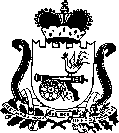 СОВЕТ ДЕПУТАТОВ ПОНИЗОВСКОГО СЕЛЬСКОГО ПОСЕЛЕНИЯ РУДНЯНСКОГО РАЙОНА СМОЛЕНСКОЙ ОБЛАСТИРЕШЕНИЕот   15.11.2021  г.                                                                                № 147 	В связи с принятым Смоленской областной Думой областным законом №22-з от 28.03.2019 «О внесении изменения в статью 2 областного закона «О налоге на имущество организаций» Совет депутатов Понизовского сельского поселения Руднянского района Смоленской области решил:1.  Внести в решение Совета депутатов Понизовского сельского поселения Руднянского района Смоленской области от 19.10.2018 №202 «О  налоге на имущество физических лиц на территории Понизовского сельского поселения Руднянского района Смоленской области» следующие изменения:   в подпункте 1 пункта 3  слова «0,2» заменить словами «0,1»;  подпункт 2 пункта  3 изложить в следующей редакции:2) «2 процента  в отношении :-объектов налогообложения, включенных в перечень, определяемый в соответствии с пунктом 7 статьи 378.2 Налогового кодекса Российской Федерации, в отношении объектов налогообложения, предусмотренных абзацем вторым пункта 10 статьи 378.2 Налогового кодекса Российской Федерации; -объектов налогообложения, кадастровая стоимость каждого из которых превышает 300 миллионов рублей.» 2. Опубликовать  настоящее решение в газете «Руднянский голос».3. Пониженная ставка имущественного налога распространяет действие на правоотношения, возникшие с 1 января 2022 года.Глава муниципального образованияПонизовского сельского поселенияРуднянского района Смоленской области			Т.В. Брагина О внесении изменений в  решение Совета депутатов Понизовского сельского поселения  Руднянского района Смоленской области от 19.10.2018 г № 202 «О налоге на имущество физических лиц на территории муниципального  образования Понизовского сельского поселения Руднянского района Смоленской области»